<<<   FLITSCONSULT   >>>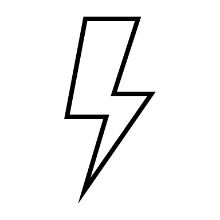 Faciliteiten thuiswerkenDe reacties van de medezeggenschapsraden op dit flitsconsult zijn als volgt.Fontysmedewerkers hebben € 200 p.p. gekregen (onkostenvergoeding, dus netto), onafhankelijk van de betrekkingsomvang. Er is een bericht dat er vanaf september € 30 per maand wordt gegeven voor “thuiswerkvoorzieningen”, maar dan mag je (volgens mijn zegsvrouwe) niet “stiekem op kantoor (…) werken”. Dat is nadelig voor wie daar van tijd tot tijd zijn móet, en ik weet niet of daar rekening mee gehouden wordt.
Een aspect dat wellicht onderbelicht raakt, maar waar mijn zegsvrouwe wel last van heeft: Medewerkers op een participatiebaan mogen niet “teveel” verdienen. Dan moeten ze (onevenredig veel) uitkering terugbetalen. Het is dus verkieslijk deze vergoedingen in kleine porties uit te betalen, dan wel buiten het SV-loon te houden (“onkostenvergoedingen”). Mijn contactpersoon dreigt b.v. door de eenmalige uitkering van juni heel veel uitkering mis te lopen, veel meer dan wat zij aan extraatje heeft ontvangen.Theo.Cats
De medewerkers van hogeschool Inholland hebben in april 2020 een vergoeding van € 200,00 ontvangen voor de thuiswerkplek. Twee weken geleden is in overleg met de HMR een vragenlijst rondgestuurd over het thuiswerken, de ‘Thuiswerkmonitor’. De resultaten van de Thuiswerkmonitor worden in september met de HMR besproken. De mogelijkheid bestaat dat aan de hand hiervan nog nadere afspraken worden gemaakt over faciliteiten.Petra Ivangh
Ambtelijk secretaris Hogeschool Medezeggenschapsraad Hogeschool InhollandDe regel bij De Haagse is thuiswerken, tenzij. Om dat te faciliteiten, kunnen medewerkers van De Haagse Hogeschool gebruik maken een aantal regelingen. Medewerkers kunnen delen van hun kantoorwerkplek lenen (denk aan een bureaustoel, een laptop/computer, beeldscherm, toetsenbord et cetera). Als het voor medewerkers niet mogelijk is om zelf vervoer daartoe te organiseren, dan kan het eventueel thuisbezorgd worden. 
Daarnaast is de inzet van de decentrale arbeidsvoorwaardenmiddelen (DAM-middelen) verruimd waardoor medewerkers de DAM-middelen ook kunnen inzetten voor het inrichten van een thuiswerkplek. 
Tot en met juni werden de reiskosten van medewerkers doorbetaald, maar vanaf 1 juli (tot 1 september 2020) is dat omgezet naar een netto thuiswerkvergoeding  (€35,00 p/mnd, naar rato van de aanstellingsomvang) voor alle medewerkers als een vergoeding voor het thuisgebruik van koffie/thee/internet/gas&elektra. Indien medewerkers, na afstemming met de leidinggevende, toch naar De Haagse reizen dan kunnen zij € 0,19 per km voor de heen- en terugreis declareren.Mendeltje van Keulen
Voorzitter HogeschoolraadDe Hogeschool Utrecht heeft zowel in april als in mei 2020 100 euro netto uitgekeerd als vergoeding voor eventuele kosten die gemaakt worden vanwege het thuiswerken. Deze thuiswerkvergoeding is uitgekeerd aan medewerkers met een arbeidsovereenkomst Cf. artikel D CAO: D2, D3, D4 of D5. Deze thuiswerkvergoeding faciliteert de medewerkers in hun specifieke behoefte om gezond en veilig te kunnen werken. De behoefte van elke medewerker is anders en is afhankelijk van zowel de werkzaamheden als de thuiswerkplek. Het bedrag kan worden besteed aan één of meerdere van de volgende faciliteiten: 
1. Beeldscherm                                                               
2. (Ergonomische) muis en toetsenbord
3. Laptop standaard
4. Headset 
5. Webcam  De reiskostenvergoeding voor woon-werkverkeer is per 1 mei stopgezet.De HSR is over deze maatregelen geïnformeerd en had de gelegenheid om te reageren voordat hierover besloten werd, maar het is niet formeel ter advisering of instemming voorgelegd.Medewerkers beschikten al over een telefoon en een laptop van de HU. Medewerkers die een arbo-stoel nodig hebben, kunnen dat via de leidinggevende aanvragen en af komen halen op de HU. Karin Stroot
Ambtelijk secretaris hogeschoolraadBij Saxion is de situatie als volgt.Medewerkers die dit nog niet hadden, en dit nodig hebben voor werk, zouden na de zomervakantie worden voorzien van een laptop en/of een mobiele telefoon. Echter doordat zaken aanbesteed moesten worden en er door de krapte in de markt waardoor niet snel geleverd kan worden, schuift dit op tot na januari 2021. Medewerkers kunnen in overleg met leidinggevenden, kleine zaken declareren tot een max van 50 euro. Ze kunnen een stoel of scherm van het werk ophalen. Echter in de praktijk blijkt dit niet te werken als je en op locatie en thuis werkt. 
Koffie en thee geld wat medewerkers normaal betalen is stopgezet. Evenals vaste vervoerskosten. Werkelijke vervoerskosten kunnen gedeclareerd worden. Medewerkers die klachten ondervinden van het thuiswerken moeten dit via de bedrijfsarts afstemmen. Na akkoord van de bedrijfsarts en leidinggevende kan er een stoel of tafel worden aangeschaft. In de praktijk verloopt dit moeizaam. De CMR is nog steeds in gesprek over de facilitering. Aangegeven wordt dat het fiscaal niet aantrekkelijk is om medewerkers een vast bedrag uit te keren. Saxion is nog in gesprek met de belastingdienst. Ook wordt er nog gekeken naar mogelijkheden voor het leasen van meubels. Er zijn tot op heden geen extra vergoedingen uitgekeerd aan de medewerkers voor het faciliteren van thuiswerken. Ook is aangegeven in een overlegvergadering dat medewerkers die al uit zichzelf een stoel of tafel hebben aangeschaft deze niet meer achteraf kunnen declareren.Voor de volgende cyclus staat dit onderwerp weer geagendeerd.Marion James- van AlstedeAmbtelijk secretaris CMRBij de HAN krijgen medewerkers 20 euro per maand thuiswerkvergoeding, bijvoorbeeld voor internet. In het begin van de thuiswerkperiode was dat anders geregeld, toen liep de vaste reiskostenvergoeding door. Maar dat geldt alleen voor medewerkers die verder dan 10 km van het werk wonen, dus dat was niet eerlijk. Daarom is er nu een vaste vergoeding per maand voor iedereen.
Daarnaast kunnen medewerkers allerlei zaken in bruikleen krijgen, zoals een laptop, een mobiele telefoon, een bureaustoel, een beeldscherm, een koptelefoon.Hester SwartAmbtelijk secretaris medezeggenschapsraad Thuiswerkers van de Hogeschool der kunsten den Haag kunnen en konden hun vraag doorgeven aan de leidinggevenden. Stoel, laptop enz. Alle praktische zaken zijn gehonoreerd. Of extra kosten aan tel./ internet ect. gehonoreerd zijn, is een vraag waar we nog geen antwoord op hebben.Beleke den HartogWorkshop Technician KABKChair CMR – Council of Representatives HdKBij Avans is het als volgt:Per 1 april 2020 is de reiskostenvergoeding woon-werk verkeer gestopt;Voor de periode april en mei ontvingen de medewerkers een thuiswerkvergoeding van in totaal € 200,00 netto op basis van een fulltime dienstverband. Voor deeltijd-medewerkers gold de vergoeding naar rato van het dienstverband;Voor de periode juni, juli en augustus ontvingen de medewerkers een thuiswerkvergoeding van in totaal € 50,00 netto op basis van een fulltime dienstverband. Voor deeltijd-medewerkers gold de vergoeding naar rato van het dienstverband;Vanaf 1 september wordt de reiskostenvergoeding woon-werkverkeer weer deels hervat, voor max 2 dagen per week. Medewerkers die meer dan 2 dagen moeten reizen van huis naar standplaats, krijgen een vergoeding alsof het een dienstreis is. Let wel: voor de reiskosten woon-werk verkeer geldt een max van 30 km per enkele reis. Naast deze reiskostenvergoeding woon-werk verkeer komt er vanaf 1 sept 2020 ook een thuiswerkvergoeding en deze wordt € 30,00 netto per maand op basis van een fulltime dienstverband. Voor deeltijd-medewerkers geldt de vergoeding naar rato van het dienstverband;Deze regelingen zijn steeds voor advies voorgelegd aan de AMR. NB: de laatste regeling die ingaat per 1 september 2020 moet nog wel formeel worden vastgesteld, want er is nog niet door de AMR een advies gegeven. Dit loopt nog.Hanneke Nolta
Ambtelijk secretaris AMR | Bureau MedezeggenschapszakenAanvullend heb ik nog info vanuit Windesheim:Wij krijgen een kleine internet vergoeding, thuiswerkvergoeding en de beschikking over hardware zoals bureaustoel, beeldscherm, keyboard/muis en headset.Verder werken we maximaal 1 dag per week op Windesheim (voor de laatste persconferentie) en zijn er op de afdeling van 100 personen maximaal 20 reserveerbare werkplekken. Vol is vol.En verdere toelichting vanuit de HU:Wij hebben 2 keer een thuiswerkvergoeding gehad (van 100 euro netto) en de reiskostenvergoeding is stopgezet. De thuiswerkvergoeding is bedoeld om zelf spullen mee aan te schaffen voor het thuiswerken. Je kan bij de HU niet een monitor oid lenen voor thuis. Reguliere IT middelen (nieuwe laptop, telefoon, etc), die worden gewoon nog op de normale manier aangevraagd en geleverd.Qua op kantoor zijn, hadden wij iets vergelijkbaars. Er was voor IT een schema gemaakt, waarbij ieder team 1 dag per week op de HU mocht zijn. Maar dat is naar aanleiding van afgelopen week stopgezet.